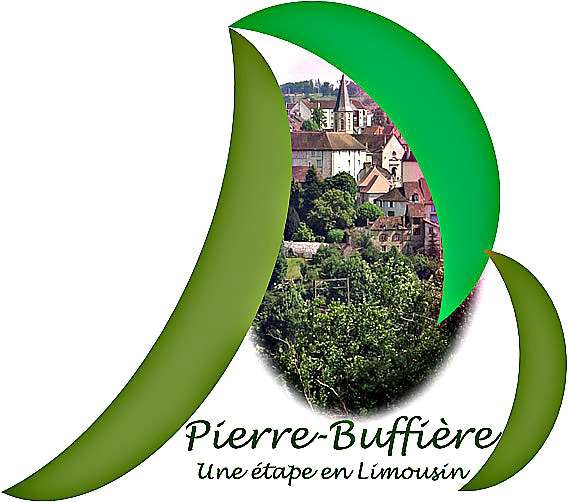 DOSSIER DE DEMANDE DE SUBVENTION COMMUNALE EXCEPTIONNELLE OU EVENEMENTIELLENom de l’association :Montant demandé :	EurosProjet : ....................................................................................................................................................................................................................................................................................................................................................................................................................................................................................................................................................................................................................Pour tout renseignement :Tél : 05.55.00.60.07 – courriel : mairie.pierrebuffiere@wanadoo.frFICHE DE RENSEIGNEMENTIdentification de l’association :Nom : 	Numéro de SIRET : 	Date de publication au Journal Officiel : 	Identification de la personne chargée du présent dossier de subvention :Nom : 	 Prénom : 	Fonction : 	Téléphone : 	 Courriel : 	Renseignements utilesComposition du bureau :Bénéficiez-vous d’une subvention de fonctionnement :	OUI	NON Si oui, indiquez le montant : 	 EUROSPRESENTATION DE L’ACTIONIntitulé de l’action : .................................................................................................................................................................................................................................................................................Objectifs de l’action : .................................................................................................................................................................................................................................................................................................................................................................................................................................................................................................................................................................................................Nouvelle action	RenouvellementDescription de l’action. Détailler le projet envisagé en notant le public concerné, le lieu, la date, la durée, les moyens mis en œuvre............................................................................................................................................................................................................................................................................................................................................................................................................................................................................................................................................................................................................................................................................................................................................................................................................................................................................................................................................................................................................................................................................................................................................................................................................................................................................................................................................................................................................................................................................................................................................................................................................................................................................................................................................................................................................................................................................................................................................................................................................................................................................................................................................................................................................................................................................................................................................................................................................................................................................................................................................................................................................................................................................................................DOCUMENTS A JOINDRESi vous ne bénéficiez pas d’une subvention de fonctionnement :Les statuts régulièrement déclarés, en un seul exemplaire (sauf si déjà remis)La fiche de renseignement rempliePrévoir :Les comptes approuvés du dernier exercice closLe plus récent rapport d’activité approuvéSi vous bénéficiez d’une subvention de fonctionnement :Le dossier détaillé de présentation de l’action ou de l’investissement envisagéPour le paiement effectif :Le compte de résultat de l’actionLe compte rendu de l’activité (participants, impact, réalisation….) ou la facture si investissementUn relevé d’identité bancaire ou postal avec le code IBAN obligatoire de l’associationPrésident (e)SecrétaireTrésorier (e)Prénom / NomAdresseCode postal / VilleTéléphone fixeMobileCourriel